В рамках реализации переданных государственных полномочий по поддержке сельскохозяйственного производства, в соответствии с Федеральным законом от 06.10.2003 № 131-ФЗ «Об общих принципах организации местного самоуправления в Российской Федерации», Законом Самарской области от 03.04.2009 № 41-ГД «О наделении органов местного самоуправления на территории Самарской области отдельными государственными полномочиями по поддержке сельскохозяйственного производства», постановлением Правительства Самарской области от 27.05.2021 № 324 «О внесении изменений в отдельные постановления Правительства Самарской области» от 01.02.2013 № 21 «О мерах, направленных на государственную поддержку производителей товаров, работ и услуг в сфере сельскохозяйственного товарного производства, торговли, переработки сельскохозяйственной продукции, рыбоводства на территории Самарской области и в целях приведения в соответствие с действующим законодательством нормативных правовых актов муниципального района Клявлинский, Администрация муниципального района Клявлинский Самарской области ПОСТАНОВЛЯЕТ:Внести в постановление Администрации муниципального района Клявлинский от 11.03.2021 № 101 «Об утверждении Порядка приема, проверки комплектности документов и передачи заявлений на получение субсидий за счет средств областного бюджета сельскохозяйственным товаропроизводителям, организациям агропромышленного комплекса, осуществляющим свою деятельность на территории муниципального района Клявлинский Самарской области, в целях возмещения затрат в части расходов на модернизацию и техническое оснащение» (далее - Постановление) следующие изменения: Наименование Постановления изложить в следующей редакции:«Об утверждении Порядка приема, проверки комплектности документов и передачи заявок на участие в отборе для предоставления субсидии за счет средств областного бюджета сельскохозяйственным товаропроизводителям, организациям агропромышленного комплекса, осуществляющим свою деятельность на территории муниципального района Клявлинский Самарской области, в целях возмещения затрат в части расходов на модернизацию и техническое оснащение».Порядок приема, проверки комплектности документов и передачи заявлений на получение субсидий за счет средств областного бюджета сельскохозяйственным товаропроизводителям, организациям агропромышленного комплекса, осуществляющим свою деятельность на территории муниципального района Клявлинский Самарской области, в целях возмещения затрат в части расходов на модернизацию и техническое оснащение изложить в новой редакции согласно приложению к настоящему постановлению.Контроль за выполнением настоящего постановления возложить на заместителя Главы района по сельскому хозяйству – руководителя управления сельского хозяйства  Абаева В.А.Опубликовать настоящее постановление в районной газете «Знамя Родины» и разместить его на официальном сайте Администрации муниципального района Клявлинский в информационно-коммуникационной сети «Интернет».Настоящее постановление вступает в силу после его официального опубликования и распространяет свое действие  на отношения, возникшие с 27 мая 2021г.Исайчева Е.В.ПРИЛОЖЕНИЕ  к постановлению администрации муниципального района Клявлинский Самарской области                                                                  от ___________ г. № ______ПОРЯДОКприема, проверки комплектности документов и передачи заявок на участие в отборе для предоставления субсидии за счет средств областного бюджета сельскохозяйственным товаропроизводителям, организациям агропромышленного комплекса, осуществляющим свою деятельность на территории муниципального района Клявлинский Самарской области, в целях возмещения затрат в части расходов на модернизацию и техническое оснащение         Настоящий Порядок разработан в соответствии с Порядком предоставления субсидий за счет средств областного бюджета сельскохозяйственным товаропроизводителям, организациям агропромышленного комплекса, осуществляющим свою деятельность на территории Самарской области, в целях возмещения затрат в части расходов на модернизацию и техническое оснащение, утвержденным постановлением Правительства Самарской области от 01.02.2013 № 21 «О мерах, направленных на государственную поддержку производителей товаров, работ и услуг в сфере сельскохозяйственного товарного производства, торговли, переработки сельскохозяйственной продукции, рыбоводства на территории Самарской области» (далее – Порядок № 21).   Порядок устанавливает механизм приема, проверки комплектности документов и передачи заявок на участие в отборе для предоставления субсидий за счет средств областного бюджета сельскохозяйственным товаропроизводителям, организациям агропромышленного комплекса, осуществляющим свою деятельность на территории муниципального района Клявлинский Самарской области, в целях возмещения затрат в связи с производством, первичной и последующей (промышленной) переработкой сельскохозяйственной продукции в части расходов на модернизацию и техническое оснащение (далее – субсидии).В целях участия в отборе участники отбора представляют документы, указанные в пункте 2.5 Порядка № 21, в Управление сельского хозяйства Администрации муниципального района Клявлинский Самарской области (далее -  Управление сельского хозяйства).Участник отбора имеет право представить документы, указанные в пункте 2.5 Порядка № 21, в форме электронных документов и (или) электронных образов документов (документов на бумажном носителе, преобразованных в электронную форму путем сканирования с сохранением их реквизитов), заверенных электронной подписью участника отбора в порядке, установленном законодательством Российской Федерации. В случае подачи документов, указанных в пункте 2.5 Порядка № 21, в электронной форме документы на бумажном носителе представляются участником отбора в Управление сельского хозяйства.Управление сельского хозяйства не позднее 5-го рабочего дня, следующего за днем обращения участника отбора:осуществляет проверку комплектности документов, представленных на бумажном носителе или в электронной форме;переводит документы, представленные на бумажном носителе, в форму электронного документа и (или) электронного образа документа; заверяет представленный пакет документов усиленной квалифицированной электронной цифровой подписью уполномоченного должностного лица Управления сельского хозяйства муниципального района Клявлинский Самарской области.Документы в форме электронных документов и (или) электронных образов документов, заверенные указанной электронной цифровой подписью, имеют ту же юридическую силу, что и документы, представленные на бумажном носителе. Передача Управлением сельского хозяйства в министерство документов в электронной форме осуществляется посредством программного продукта «Электронный агропромышленный комплекс Самарской области» (далее – «ЭАПК») по телекоммуникационным каналам связи.Обращением участника отбора в министерство признается заверение в соответствии с абзацем шестым настоящего пункта представленного пакета документов для получения субсидии в программном продукте «ЭАПК».Управление сельского хозяйства осуществляет:	регистрацию обращения (заявления) в день его поступления в специальном журнале, листы которого должны быть пронумерованы, прошнурованы, скреплены печатью органа местного самоуправления;рассмотрение документов, предусмотренных в пунктах 2.5 Порядка № 21 в течение 5 рабочих дней со дня регистрации обращения (заявления) о проверке комплектности;составление заключения о комплектности/некомплектности документов, представленных на бумажном носителе или в электронной форме.При установлении фактов некомплектности, документы подлежат возврату заявителю с мотивированным отказом (в письменной форме).Заявитель после устранения причин, послуживших основанием для отказа, вправе вновь обратиться в Управление сельского хозяйства с заявлением о проверке комплектности.Копии документов, представленных на бумажном носителе или в электронной форме передаются в порядке делопроизводства для помещения в дело (формирования дела) в отдел бухгалтерского учета и отчетности Администрации муниципального района Клявлинский.ЗАЯВЛЕНИЕВ   соответствии  с Порядком предоставления субсидий за счет средств областного бюджета сельскохозяйственным товаропроизводителям, организациям агропромышленного комплекса, осуществляющим свою деятельность на территории Самарской области, в целях возмещения затрат в части расходов на модернизацию и техническое оснащение, утвержденным постановлением Правительства Самарской области от 01.02.2013 № 21 «О мерах, направленных на государственную поддержку производителей товаров, работ и услуг в сфере сельскохозяйственного товарного производства, торговли, переработки сельскохозяйственной продукции, рыбоводства на территории Самарской области» (далее – Порядок № 21), Порядком приема, проверки комплектности документов и передачи заявок на участие в отборе для предоставления субсидии за счет средств областного бюджета сельскохозяйственным товаропроизводителям, организациям агропромышленного комплекса, осуществляющим свою деятельность на территории муниципального района Клявлинский Самарской области, в целях возмещения затрат в части расходов на модернизацию и техническое оснащение, утвержденным Постановлением Администрации муниципального района Клявлинский Самарской области от _____________ № ___ прошу принять документы на проверку комплектности.Настоящим заявлением подтверждаю:		 Достоверность сведений, содержащихся в настоящем заявлении и прилагаемых к нему документах. Прилагаемые к настоящему заявлению документы не подтверждают затраты, ранее возмещенные в соответствии с действующим законодательством, а также затраты, понесенные за счет предоставленных грантов.Опись прилагаемых к настоящему заявлению документов:_______________________._______________________. _______________________ и т.д.Руководитель участника отбора                                  ________________                _____________                                              (подпись)                      (И.О.Фамилия)М.П.Дата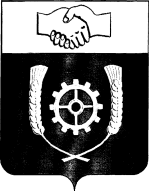 РОССИЙСКАЯ ФЕДЕРАЦИЯАДМИНИСТРАЦИЯМУНИЦИПАЛЬНОГО РАЙОНАКЛЯВЛИНСКИЙСамарской областиПОСТАНОВЛЕНИЕ                       №_____О внесении изменений в  постановление Администрации муниципального района Клявлинский от 11.03.2021 № 101 «Об утверждении Порядка приема, проверки комплектности документов и передачи заявлений на получение субсидий за счет средств областного бюджета сельскохозяйственным товаропроизводителям, организациям агропромышленного комплекса, осуществляющим свою деятельность на территории муниципального района Клявлинский Самарской области, в целях возмещения затрат в части расходов на модернизацию и техническое оснащение»Глава муниципального района Клявлинский                                     И.Н. СоловьевСогласованоНачальник  юридического отдела                                                                                       Г.В. КнязеваПриложение 1 к Порядку приема, проверки комплектности документов и передачи заявок на участие в отборе для предоставления субсидии за счет средств областного бюджета сельскохозяйственным товаропроизводителям, организациям агропромышленного комплекса, осуществляющим свою деятельность на территории муниципального района Клявлинский Самарской области, в целях возмещения затрат в части расходов на модернизацию и техническое оснащениеВ Управление сельского хозяйства Администрации муниципального района Клявлинский Самарской областиот ______________________________(наименование участника отбора)________________________________       ________________________________(местонахождение участника отбора)________________________________(контактные данные)       ________________________________(ИНН, ОКТМО)